ΑΙΤΗΣΗ για εκπρόθεσμη δήλωση μαθημάτων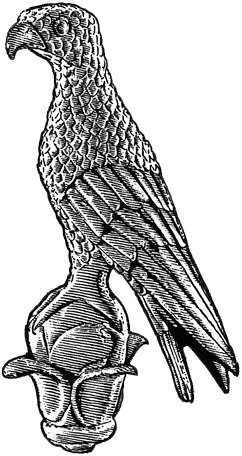 Επώνυμο: …………………………................Όνομα: …………………………….................Πατρώνυμο: ….…………………………….....Αριθμ. Μητρώου: ……………………………Κιν. τηλέφωνο: …………………................e-mail: ……………………………………………...ΠροςΤη Γραμματεία του Τμήματος  Αρχιτεκτόνων Μηχανικώντου Πανεπιστημίου Ιωαννίνων Παρακαλώ να κάνετε δεκτή την αίτησή μου για εκπρόθεσμη δήλωση μαθημάτων για την δεν την έκανα για τους λόγους:…………………………………………………………………….………………………………………………………………………………………………………………………………………….Τα μαθήματα (κωδικός και τίτλος) που θέλω να δηλώσω είναι:           Ιωάννινα, ---/-----/2020                  Ο/Η Αιτών/ούσα   (ονοματεπώνυμο & υπογραφή)